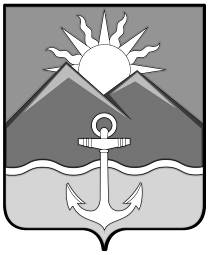 БЮЛЛЕТЕНЬмуниципальных правовых актовХасанского муниципального районаВыпуск № 1917 июня 2022 г.Официальное изданиеп. Славянка Хасанского района Приморского края2022ОглавлениеПОСТАНОВЛЕНИЕ главы администрации Хасанского муниципального района №17-пг от 17.06.2022 г. «О внесении изменений в постановление главы Хасанского муниципального района от 18 января 2013 года № 02-Г «Об образовании избирательных участков, участков референдума на территории Хасанского муниципального района для проведения голосования и подсчета голосов избирателей, участников референдума»	3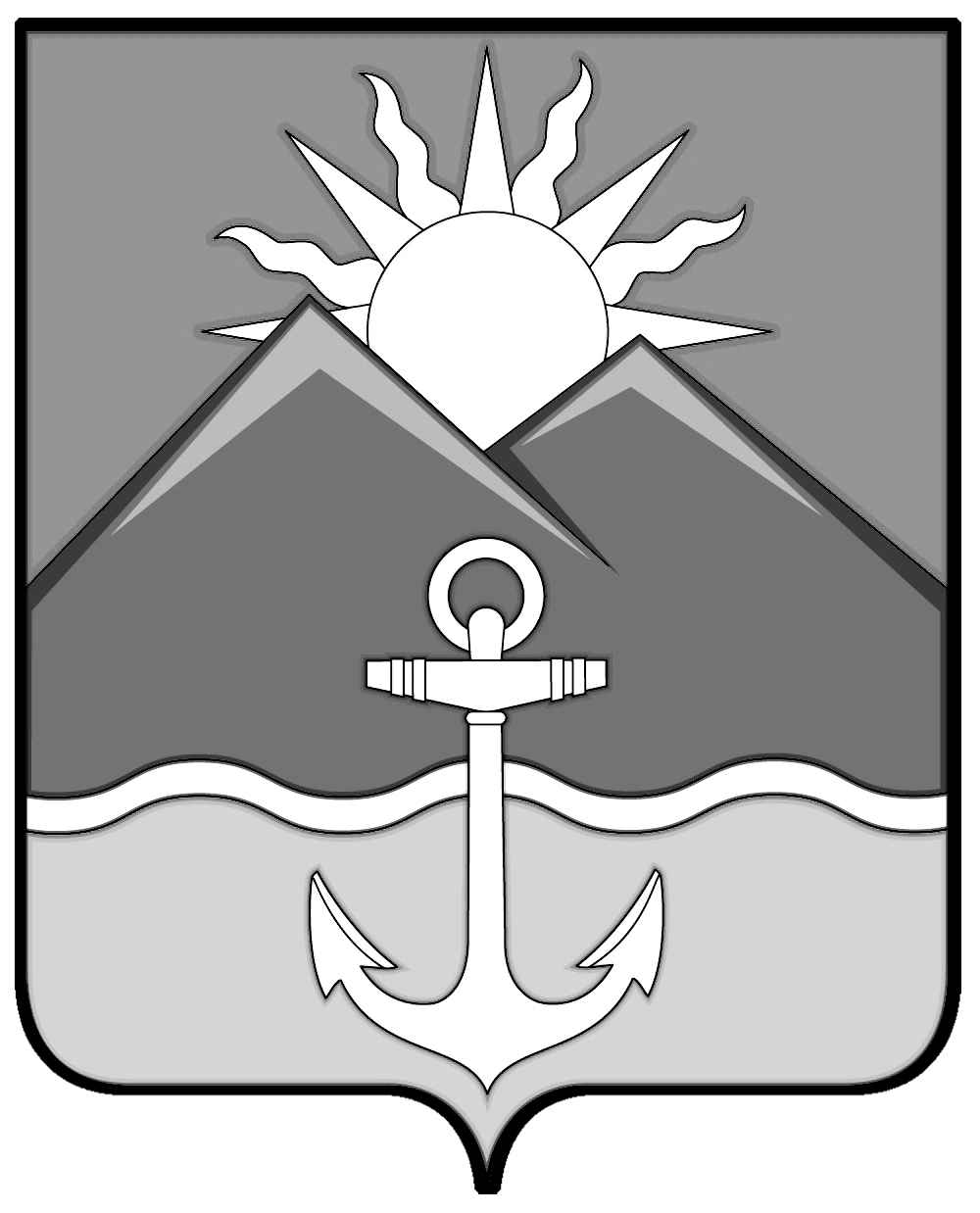 ГЛАВАХАСАНСКОГО МУНИЦИПАЛЬНОГО РАЙОНАПОСТАНОВЛЕНИЕпгт Славянка17.06.2022 г.                                                                                                               №17-пгО внесении изменений в постановление главы Хасанского муниципального района от 18 января 2013 года № 02-Г «Об образовании избирательных участков, участков референдума на территории Хасанского муниципального района для проведения голосования и подсчета голосов избирателей, участников референдума»В соответствии с Федеральными законами от 12 июня 2002 года №67-ФЗ «Об основных гарантиях избирательных прав и права на участие в референдуме граждан Российской Федерации», от 6 октября 2003 года № 131-ФЗ «Об общих принципах организации местного самоуправления в Российской Федерации», Законом Приморского края от 22 апреля 2022 года № 80-КЗ «О Хасанском муниципальном округе Приморского края», Избирательным кодексом Приморского края, руководствуясь Уставом Хасанского муниципального района, письмом председателя территориальной избирательной комиссии Хасанского района от 06 июня 2022 года № 01-15/54ПОСТАНОВЛЯЮ:Внести изменения в постановление главы Хасанского муниципального района от 18 января 2013 года № 02-Г «Об образовании избирательных участков, участков референдума на территории Хасанского муниципального района для проведения голосования и подсчетов голосов избирателей, участников референдума», изложив перечень избирательных участков на территории Хасанского муниципального округа Приморского края для проведения голосования и подсчета голосов избирателей в новой редакции (перечень прилагается).Считать утратившими силу следующие постановления главы Хасанского муниципального района:от 12 января 2018 года № 01-пг «О внесении изменений в постановление главы Хасанского муниципального района от 18 января 2013 года № 02-Г «Об образовании избирательных участков, участков референдума на территории Хасанского муниципального района для проведения голосования и подсчета голосов избирателей, участников референдума»;от 05 июня 2018 года № 39-пг «О внесении изменений в постановление главы Хасанского муниципального района от 18 января 2013 года № 02-Г «Об образовании избирательных участков, участков референдума на территории Хасанского муниципального района для проведения голосования и подсчета голосов избирателей, участников референдума»;от 03 июня 2019 года № 42-пг «О внесении изменений в постановление главы Хасанского муниципального района от 18 января 2013 года № 02-Г «Об образовании избирательных участков, участков референдума на территории Хасанского муниципального района для проведения голосования и подсчета голосов избирателей, участников референдума»;от 26 августа 2019 года № 55-пг «О внесении изменений в постановление главы Хасанского муниципального района от 18 января 2013 года № 02-Г «Об образовании избирательных участков, участков референдума на территории Хасанского муниципального района для проведения голосования и подсчета голосов избирателей, участников референдума»;от 27 февраля 2020 года № 09-пг «О внесении изменений в постановление главы Хасанского муниципального района от 18 января 2013 года № 02-Г «Об образовании избирательных участков, участков референдума на территории Хасанского муниципального района для проведения голосования и подсчета голосов избирателей, участников референдума»;от 05 июля 2021 года № 38-пг «О внесении изменений в постановление главы Хасанского муниципального района от 18 января 2013 года № 02-Г «Об образовании избирательных участков, участков референдума на территории Хасанского муниципального района для проведения голосования и подсчета голосов избирателей, участников референдума»;от 22 июля 2021 года № 40-пг «О внесении изменений в постановление главы Хасанского муниципального района от 18 января 2013 года № 02-Г «Об образовании избирательных участков, участков референдума на территории Хасанского муниципального района для проведения голосования и подсчета голосов избирателей, участников референдума».Опубликовать настоящее постановление в Бюллетене муниципальных правовых актов Хасанского муниципального района, общественно-политической газете «Хасанские вести» и разместить на официальном сайте администрации Хасанского муниципального района в информационно-телекоммуникационной сети «Интернет».Глава Хасанскогомуниципального района	                                                              И.В. СтепановПЕРЕЧЕНЬизбирательных участков на территорииХасанского муниципального округа Приморского края для проведения голосования и подсчета голосов избирателей Бюллетень муниципальных правовых актов
Хасанского муниципального районаВЫПУСК № 1917 июня 2022 г.Официальное издание, учрежденное администрацией 
муниципального образования Хасанский район исключительно 
для издания официальных сообщений и материалов, 
нормативных и иных актов Хасанского муниципального районаГлавный редактор Старцева И.В.Редакционная коллегия:Старцева И.В., Куличенко О.В., Захаренко М.А.Издатель: Администрация Хасанского муниципального района________________________________Адрес редакции692701 п. Славянка Приморского края, ул. Молодежная, 1.Выпуск №19 17 июня 2022 г. Изготовлено с машинописных листов. 17 июня 2022 г.Тираж 2 экземпляров.Свободная цена. Правом распространения обладает Хасанская 
межпоселенческая (районная) библиотека.Электронная версия издания размещена на официальном сайте 
Хасанского муниципального района (http://prim-hasan.ru/).СОГЛАСОВАНОрешение от 17.06.2022 г. № 477/106 территориальной избирательной комиссии Хасанского района от УТВЕРЖДЕНОпостановлением главыХасанского муниципального района от 17.06.2022 № 17-пг№ избира-тельного участкаГраницы избирательного участкаМестонахождение избирательной комиссии, помещение для голосования, № телефона123№ 3001пгт Хасан, село Лебединое 692730, пгт Хасан, ул. Вокзальная, д. 7, здание администрации Хасанского городского поселения,         тел. 28-7-47№ 3002село Цуканово692715, с. Цуканово,   ул. Молодежная, д. 25, СДК,      тел. 38-3-17№ 3003пгт Краскино: ул. Калинина, ул. Набережная,    ул. Строительная, ул. Хасанская, ул. Ленина с дома №1 по дом № 12, ул. Заречная,                    ул. Колхозная, ул. Октябрьская, ул. Партизанская, ул. Крайнова, ул. Лазо, переулок Комхоза,          ул. Горького, ул. Весенняя, ул. Махалина,           ул. Стадионная д. 1а, 1, 2, 3, 4, 6, 8, 15, переулок Комсомольский; село Камышовый, село Шахтерский692715, пгт Краскино, ул. Ленина д. 9, МКОУ СОШ,   тел. 30-3-50№ 3004пгт Зарубино: ул. Фрунзе, ул. Молодежная,       ул. Карла Маркса, ул. Менжинского,                    ул. Ключевая, ул. Солнечная, ул. Ясная692725, пгт Зарубино, ул. Морская д. 1, МКОУ СОШ, тел. 50-4-80№ 3005пгт Краскино: ул. Тупиковая, ул. Береговая, ул. Пушкина, ул. Энгельса, ул. Гвоздева, ул. Ленина с дома № 13 по дом № 74, ул. Коммунарская, ул. Новокиевская, ул. Пионерская, ул. Буденного, ул. Пожарского, ул. Посьетская, переулок Ленина, ул. Привокзальная, ул. Вокзальная, ул. 2-ая Вокзальная, переулок Пионерский, ул. Школьная, ул. Стадионная, 5, 6а, 7, 9, 10; село Зайсановка692715, пгт Краскино, ул. Ленина д. 9, МКОУ СОШ,   тел. 30-3-50№ 3006пгт Посьет: ул. Станционная, ул. Портовая, ул. Нижне Портовая, ул. Тупик Портовый, ул. Посьетская, ул. Метеостанция, ул. Набережная692705, пгт Посьет, ул. Портовая, д. 18, МКОУ СОШ, тел. 20-2-95№ 3007пгт Посьет: ДОС, ул. Ленинская, ул. Школьная, ул. Почтовая, ул. Пограничная, ул. Чернопятко, ул. Постовая, ул. Советская дома 12, 12А, 12Б, 14, 16; село Маячное692705, пгт Посьет, ул. Портовая, д. 18, МКОУ СОШ, тел. 20-2-95123№ 3008пгт Посьет: ул. Советская (за исключением домов 12, 12А, 12Б, 14, 16), ул. Экспериментальная692705, пгт Посьет, ул. Портовая, д. 18, МКОУ СОШ, тел. 20-2-95№ 3009село Гвоздево692713, с. Гвоздево, ул. Новая, д. 1, СДК, тел. 38-2-50№ 3010пгт Зарубино: ул. Строительная (за исключением дома 28)692725, пгт Зарубино, ул. Строительная, д. 24 «А», МАУ «Развитие», тел. 50-2-49№ 3011пгт Зарубино: ул. Нагорная, ул. Наречная, ул. Морская, ул. Алеутская, ул. Набережная, ул. Чкалова, ул. Калинина, ул. Красноармейская, ул. Портовая, ул. Строительная д. 28692725, пгт Зарубино, ул. Нагорная, д. 8 «А»,                тел. 77-3-30№ 3012село Андреевка, село Рисовая Падь, село Витязь, ж.-д. ст. Сухановка, м. Маяк Гамов692707, с. Андреевка, ул. Набережная, д. 2, гостиница «АЙ-СИ», тел. 93-2-93№ 3013пгт Славянка: ул. Рыбаков, ул. Юбилейная, ул. Нерпинская, ул. Чапаева, ул. Шмидта, ул. Пограничная, ул. Лесная, ул. Восточная, ул. Фадеева, ул. Зеленая, тупик Ясный, ул. Пограничника Патракова, ул. Рассветная, ул. Адмирала Казакевича, проезд Черкавского, п. База Круглая, маяк Маяк Бюссе692701, пгт Славянка, ул. Фадеева, д. 4 «А», Дом культуры п. Нерпа,               тел. 20-8-50№ 3014пгт Славянка: ул. 50 лет Октября дома 4, 6, 8, 10, 12, 14, 16692701, пгт Славянка, л. 50 лет Октября, д. 10 «А», ЧОУ СОШ «Комашинского»,       тел. 46-1-20№ 3015пгт Славянка: ул. Дружбы, ул. Молодежная дома 16, 18692701, пгт Славянка, ул. Молодежная, д. 8 «А», МКОУ СОШ № 1, тел. 46-8-22№ 3016пгт Славянка: ул. Блюхера дома 6, 8,10,12,14,16,18, 20, 22, 24, 24а, ул. Лазо дома 6, 8692701, пгт Славянка, ул. Героев Хасана, д. 5 «А», МКОУ СОШ № 2, тел. 47-5-33№ 3017пгт Славянка: ул. Молодежная дома 2, 4, 6, 8, 10, 12, 14692701, пгт Славянка, ул. Молодежная, д. 8 «А», МКОУ СОШ № 1, тел. 46-8-22№ 3018пгт Славянка: все дома по ул. Героев Хасана692701, пгт Славянка, ул. Молодежная, д. 7, МБУ «Культурно-досуговое объединение», тел. 47-6-85№ 3019пгт Славянка: ул. Лазо дома 4, 10, 12, 14, 14а, 16, 18, 20, 22, 26, 28, 30692701, пгт Славянка, ул. Героев Хасана, д. 5 «А», МКОУ СОШ № 2, тел. 47-5-33№ 3020пгт Славянка: ул. Блюхера дома 2, 4, 4а, ул. Ленинская дома 68, 70, ул. Полковая, ул. 160-летия Славянки, ул. Свободная, ул. Туманная, ул. Станислава Черного, ул. Парковая, ул. Анатолия Мельниченко, ул. Лазо дом 9, ул. Новина, ул. Капитанская, ул. Героя Чернопятко, ул. Проезд Новоселов, ул. Проезд Заводской, ул. Проезд Казачий,  ул. Муравьева-Амурского, ул. Героя Батаршина, ул. Вячеслава Ткачёва,  спасательная станция Баклан692701, пгт Славянка, ул. Героев Хасана, д. 4, ЭВЦ Музей, тел. 46-7-18123№ 3021пгт Славянка: ул. Ленинская с дома № 1 по дом № 66, ул. Украинская, ул. Нагорная, ул. Советская, ул. Строительная, переулок Пионерский, проезд Угловой, ул. Калинина, ул. Чкалова, ул. Луговая, ул. Ручейная, ул. Водосточная, ул. Морской Бульвар, проезд Морской, ул. Прибрежная, ул. Веселая Поляна, переулок Верхний, переулок Совхозный, переулок Профсоюзный, ул. Янковского, ул. Лучистая, ул. в/ч 36324, ул. Блюхера дом 19, в/ч 10752, ул. 50 лет Октября дом 2692701, пгт Славянка, ул. Чкалова, д. 10, «МФЦ»,       тел. 8-914-660-99-78№ 3022пгт Славянка: ул. Набережная, ул. Комсомольская, ул. Пионерская, ул. 70 лет Октября, ул. Новая, проезд Радужный, ул. Солнечная, улица тупик Мальцева, ул. Космонавта Волкова; ж.-д. ст. Бамбурово, ж.-д. ст. Рязановка, село Ромашка, село Пойма692701, пгт Славянка, ул. Пионерская, д. 1, одноэтажное нежилое помещение,           тел. 93-6-33; 8-914-714-73-82№ 3023село Безверхово, село Нарва, ж.-д. разд. Пожарский692721, с. Безверхово, пер. Школьный, д. 3, МКОУ СОШ, тел. 93-1-24№ 3024пгт Славянка: ул. 50 лет Октября дома 1, 7а, 11, 13, 15, 17, ул. Водопадная, Весенняя, Садовая692701, пгт Славянка, л. 50 лет Октября, д. 10 «А», ЧОУ СОШ «Комашинского»,       тел. 46-1-20№ 3025село Перевозная, ж.-д. ст. Кедровый, село Сухая Речка692720, с. Перевозная, ул. Лазо, д. 19, филиал МКОУ СОШ с. Безверхово,              тел. 93-3-32№ 3026пгт Приморский692710, пгт Приморский, ул. Центральная, д. 46 «Б», администрация поселения, тел. 54-4-30№ 3027село Барабаш: ул. Овчинникова, ул. Центральная, ул. Северная, ул. Школьная, ул. Гвардейская, ул. Зеленая Поляна, ул. Первомайская, ул. Пионерская, ул. Пушкинская, ул. Штабная, ул. Западная, ул. Зеленая, ул. Южная, ул. Подгорная; село Овчинниково692723, с. Барабаш, ул. Восточная Слобода, д. 1 «А», тел. 54-9-79№ 3028село Барабаш: ул. Пограничная, ул. Суханова, ул. Гарнизонная, ул. Спортивная, ул. Парковая, ул. Госпитальная, в/ч 16740, в/ч 2045, ГДО, ул. 40 лет Победы, ул. Заречная, ул. переулок Ключевой, КЭЧ692723, с. Барабаш, ул. Школьная, д. 1 «А», МКОУ СОШ № 1, тел. 54-4-50№ 3029село Барабаш: Барабашский лососевый рыбоводный завод, ул. Восточная Слобода, ул. Хасанская, ул. Гагарина, ул. Лазо692723, с. Барабаш, ул. Школьная, д. 1 «А», МКОУ СОШ № 1, тел. 54-4-50№ 3030село Филипповка692724, с. Филипповка, ул. Комарова, д. 25 «Б», фельдшерский пункт,            тел. 54-5-27123№ 3031село Занадворовка, ж.-д. рзд. Барсовый, ж.-д. ст. Провалово, село Кравцовка692735, с. Занадворовка, ул. Центральная, д. 12, филиал МКОУ СОШ № 1 с. Барабаш (средняя общеобразовательная школа с. Занадворовка),       тел. 54-2-40